Муниципальное казенное общеобразовательное учреждение«Элисенваарская средняя общеобразовательная школа»(МКОУ «Элисенваарская СОШ»)186720 Республика Карелия, Лахденпохский р-н, п. Элисенваара, ул. Школьная, д.7,тел/факс (814)50 33-651, elis-ch-37@yandex.ruРешение упражнений:21. Решите неравенство 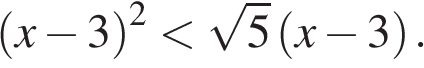 22. Первую половину пути автомобиль проехал со скоростью 84 км/ч, а вторую — со скоростью 96 км/ч. Найдите среднюю скорость автомобиля на протяжении всего пути.23. Постройте график функции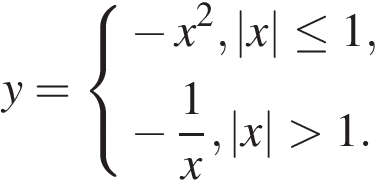  и определите, при каких значениях  прямая  будет иметь с графиком единственную общую точку.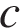 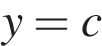 Класс10Предмет Элективный курс «Практикум по математике»УчительОрлова И.В.Дата проведения урока по расписанию15.09.2020г.Адрес электронной почты для отправки выполненного заданияпо номеру телефона 89215230415 (WhatsApp)или в VkВремя для консультаций14.00 ч – 17.00 ч. (звоните)Срок сдачи на проверку/срок изучения15.09.02020Тема урока